  What is LifeStraw?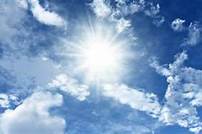 Cost $19.99

LifeStraw is a portable water filter that effectively removes all bacteria and parasites responsible for causing common diarrhoeal diseases. LifeStraw requires no electrical power or spare parts and can be carried around for easy access to safe and clean water.

Which micro-organisms does LifeStraw filter?

LifeStraw effectively removes minimum 99.99999% of waterborne bacteria and removes minimum 99.9% of waterborne protozoan parasites.

How is LifeStraw used?

1. Place LifeStraw in water and sip through the mouthpiece.

2. Regularly blow through LifeStraw after drinking to keep the filters clean and to prevent them from clogging.

Does LifeStraw filter heavy metals like arsenic, iron and fluoride?

No, the present version does not filter any of the heavy metals.

What effect does LifeStraw have on salt water? Does it make saline water potable?

LifeStraw does not make saline water potable; however, it still removes the bacteria and protozoa from the salty water.

What effect does LifeStraw have on turbid water?

LifeStraw does not remove complete turbidity from water; however, it removes the bacteria and parasites as well as undissolved particles down to the finest microns. If you need to consume turbid water, use LifeStraw to drink only from the surface i.e. the top layer. Excessive intake of turbid water would clog the filters and therefore regular backwashing would be required.

What must one do if © gets blocked?

At regular intervals, it is recommended to do 'backwashing' that can be done by blowing out some air through the LifeStraw. This will clean the pre-filters of whatever sand, silt and debris that might have got deposited in the textile filters.

What is the shelf life of LifeStraw?

LifeStraw can be stored for three years at a maximum temperature of 30 degrees.

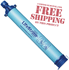 For more Info Call (253) 234-7902